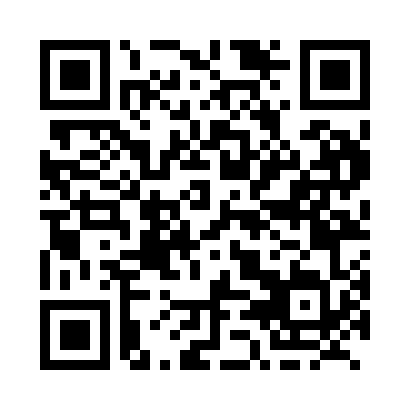 Prayer times for Mount Hebron, New Brunswick, CanadaMon 1 Jul 2024 - Wed 31 Jul 2024High Latitude Method: Angle Based RulePrayer Calculation Method: Islamic Society of North AmericaAsar Calculation Method: HanafiPrayer times provided by https://www.salahtimes.comDateDayFajrSunriseDhuhrAsrMaghribIsha1Mon3:375:361:266:509:1611:152Tue3:385:371:266:509:1511:143Wed3:395:381:266:509:1511:144Thu3:405:381:276:499:1511:135Fri3:415:391:276:499:1411:126Sat3:425:401:276:499:1411:117Sun3:435:401:276:499:1311:108Mon3:455:411:276:499:1311:099Tue3:465:421:276:499:1211:0810Wed3:475:431:286:489:1211:0711Thu3:495:441:286:489:1111:0612Fri3:505:451:286:489:1111:0513Sat3:525:451:286:489:1011:0314Sun3:535:461:286:479:0911:0215Mon3:555:471:286:479:0811:0116Tue3:565:481:286:469:0810:5917Wed3:585:491:286:469:0710:5818Thu3:595:501:286:469:0610:5619Fri4:015:511:286:459:0510:5520Sat4:035:521:286:459:0410:5321Sun4:045:531:286:449:0310:5222Mon4:065:541:296:449:0210:5023Tue4:085:551:296:439:0110:4824Wed4:105:571:296:429:0010:4725Thu4:115:581:296:428:5910:4526Fri4:135:591:296:418:5810:4327Sat4:156:001:296:408:5710:4128Sun4:176:011:296:408:5510:3929Mon4:186:021:286:398:5410:3830Tue4:206:031:286:388:5310:3631Wed4:226:051:286:378:5210:34